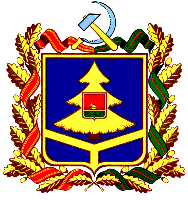 ДЕПАРТАМЕНТ ОБРАЗОВАНИЯ И НАУКИ 
БРЯНСКОЙ ОБЛАСТИ   ПРИКАЗ25 декабря 2017 г. № 2438                   г. БрянскО разграничении полномочий при организации и проведении государственной итоговой аттестациипо образовательным программам основного общегообразования на территории Брянской области в 2018 году	В соответствии с Федеральным законом от 29.12.2012 г. №273-ФЗ «Об образовании в Российской Федерации», приказами Министерства образования и науки РФ от 25 декабря 2013 г. №1394 "Об утверждении Порядка проведения государственной итоговой аттестации по образовательным программам основного общего образования" (с изменениями) (далее - Порядок) в целях обеспечения координации работы в период проведения государственной итоговой аттестации по образовательным программам основного общего образования (далее -     ГИА-9) в Брянской области в 2018 годуПРИКАЗЫВАЮ:Утвердить перечень полномочий при организации проведения ГИА-9 в Брянской области:Департамент образования и науки Брянской области (далее - департамент):Осуществляет нормативное правовое обеспечение ГИА-9 в пределах своей компетенции.Создает государственную экзаменационную комиссию Брянской области (далее – ГЭК-9), оказывает организационное содействие ГЭК-9 Брянской области в проведении ГИА. Создает предметные и конфликтные комиссии Брянской области, организует их деятельность.Утверждает по согласованию с ГЭК-9 количество и места расположения пунктов проведения ГИА-9, распределение между ними обучающихся, составы руководителей и организаторов пунктов проведения ГИА-9 (далее – ППЭ), уполномоченных представителей ГЭК-9, технических специалистов, специалистов по инструктажу и обеспечению лабораторных работ, медицинских работников, экзаменаторов-собеседников для проведения ГВЭ в устной форме, ассистентов для обучающихся с ограниченными возможностями здоровья, детей-инвалидов, инвалидов (в соответствии с п.37 Порядка).Утверждает сроки, места и порядок подачи заявлений на прохождение ГИА-9.Определяет организационно-технологическую схему проведения ГИА, в том числе порядок формирования КИМ, тиражирования экзаменационных бланков и КИМ, доставки экзаменационных материалов.Определяет минимальное количество баллов и обеспечивает перевод суммы первичных баллов за экзаменационную работу в форме ОГЭ и ГВЭ в пятибалльную систему оценивания.Обеспечивает контроль за проведением ГИА-9 в ППЭ в соответствии с требованиями Порядка проведения ГИА-9.В случае угрозы возникновения чрезвычайной ситуации по согласованию с ГЭК принимает решение о переносе сдачи экзамена в другой ППЭ или на другой день, предусмотренный расписаниями проведения ОГЭ и ГВЭ.Определяет сроки проведения ГИА для обучающихся образовательных организаций при исправительных учреждениях уголовно-исполнительной системы, освобождаемых от отбывания наказания не ранее чем за три месяца до начала ГИА, по согласованию с учредителями таких исправительных учреждений.Организует ГИА для обучающихся, освоивших образовательные программы основного общего образования в учреждениях, исполняющих наказание в виде лишения свободы, при содействии администрации таких учреждений с учетом специальных условий содержания и необходимости обеспечения общественной безопасности во время прохождения ГИА.Назначает лиц, имеющих право доступа к РИС, и ответственных за внесение сведений в РИС в порядке, устанавливаемом Правительством Российской Федерации.Обеспечивает контроль за соблюдением информационной безопасности при хранении, использовании и передаче экзаменационных материалов, лиц, имеющих к ним доступ, принимает меры по защите КИМ от разглашения содержащейся в них информации.Определяет места обеспечения хранения неиспользованных экзаменационных материалов и использованных КИМ для проведения ГИА, экзаменационных работ, использованных черновиков.Организует информирование обучающихся и их родителей (законных представителей) по вопросам организации и проведения ГИА-9 через муниципальные органы управления образованием, образовательные организации, работу телефонов «горячей линии», путем взаимодействия со СМИ и ведения раздела на официальном сайте департамента.Обеспечивает информационное сопровождение подготовки и проведения ГИА-9 посредством размещения и постоянного обновления соответствующих материалов на сайте департамента в 2018 году.Осуществляет аккредитацию граждан в качестве общественных наблюдателей в целях соблюдения порядка проведения ГИА-9.Принимает решение по оборудованию ППЭ стационарными и переносными металлоискателями, средствами видеонаблюдения, средствами подавления сигналов подвижной связи.Принимает решение о схеме организации проведения ОГЭ по иностранным языкам с учетом единого расписания экзаменов и о выборе модели выполнения заданий КИМ по химии. Определяет форму проведения ГВЭ (автоматизированная или неавтоматизированная).Обеспечивает обработку и проверку экзаменационных работ в соответствии с Порядком.Принимает решение об исключении эксперта из состава ПК в случае установления факта нарушения экспертом требований, указанных в Порядке, недобросовестного выполнения возложенных на него обязанностей или использования  статуса эксперта в личных целях.Принимает решение о проведении предметной комиссией перепроверки отдельных экзаменационных работ участников ГИА.Обеспечивает ознакомление обучающихся с результатами ГИА по всем предметам.Осуществляет иные функции по организации и проведению ГИА-9 в Брянской области в пределах своей компетенции. Государственное автономное учреждение «Брянский региональный центр обработки информации» (далее - Центр): Обеспечивает функции регионального центра обработки информации для организации и проведения ГИА – 9 в 2018 году:технологическое и информационное взаимодействие с ФГБУ "ФЦТ";обеспечение деятельности по формированию и эксплуатации региональной информационной системы, а также взаимодействию с ФИС в порядке, установленном Правилами формирования и ведения ФИС/РИС;технологическое функционирование РИС;обеспечение безопасного хранения и использования сведений, содержащихся в РИС;тиражирование экзаменационных материалов, хранение и выдачу муниципальным органам управления образованием;распределение участников ГИА и работников в ППЭ  в период проведения ГИА в 2018 году;обеспечение работоспособности защищенных каналов связи;технологическое и информационное взаимодействие с ППЭ;организацию обработки и проверки экзаменационных работ;  организацию обработки результатов участников ГИА-9, связанных с изменениями по решению КК, ГЭК;информационное обеспечение работы ГЭК, ПК, КК, департамента, муниципальных органов управления образованием, образовательных организаций в части подготовки, проведения и анализа результатов ГИА-9.Осуществляет организационно – технологическое обеспечение проведения ГИА-9 в Брянской области:подготовку специалистов, привлекаемых к проведению ГИА-9, в соответствии с требованиями Порядка проведения ГИА-9;обеспечение работы региональных предметных и конфликтной комиссий;оплату труда специалистов, привлекаемых к обработке экзаменационных материалов, проверке экзаменационных работ и рассмотрению апелляций;обеспечение информационной безопасности при хранении, использовании, передаче и уничтожении экзаменационных материалов в установленном порядке, лиц, имеющих к ним доступ, принятие мер по защите КИМ от разглашения содержащейся в них информации;обеспечение ознакомления обучающихся с результатами ГИА-9 по всем учебным предметам с использованием информационно-коммуникационных технологий в соответствии с требованиями законодательства Российской Федерации в области защиты персональных данных; иное организационно-технологическое сопровождение проведения ГИА-9.Обеспечивает организационно – методическое сопровождение подготовки и проведения ГИА-9:информирование обучающихся и их родителей (законных представителей) по вопросам организации и проведения ГИА-9 через организацию работы телефонов "горячей линии" и ведение раздела "ГИА-9" на официальном сайте Центра; предоставление информации о результатах ГИА-9 в ГЭК, муниципальные органы управления образованием, образовательные организации; подготовку статистико-аналитических материалов по результатам ГИА-9 для федеральных и региональных органов управления образованием, а также для муниципальных органов управления образованием и образовательных организаций в случае их обращения.Государственное автономное учреждение дополнительного профессионального образования «Брянский институт повышения квалификации работников образования»:Обеспечивает проведение курсов повышения квалификации педагогов по предметам с учетом анализа результатов ГИА-9 в 2017 году.Осуществляет организационно-методическое сопровождение подготовки и проведения ГИА-9 в части обучения и присвоения статуса (ведущий эксперт, старший эксперт, основной эксперт) экспертам региональных предметных комиссий по проверке выполнения заданий с развернутым ответом экзаменационных работ участников ГИА 2018 года. Совместно с представителями муниципальных органов управления образованием обеспечивает разработку комплексов мер по совершенствованию преподавания учебных предметов, в первую очередь по обязательным учебным предметам "Русский язык" и "Математика".Готовит аналитические материалы по результатам ГИА-9 для федеральных, региональных и муниципальных органов управления образованием по совершенствованию преподавания учебных предметов.Осуществляет иные функции по организации ГИА-9, передаваемые департаментом в установленном порядке.Муниципальные органы управления образованием:Обеспечивают информирование руководителей образовательных организаций, населения, общественности об организации и проведении      ГИА-9 в Брянской области.Под роспись информируют обучающихся и их родителей (законных представителей) о сроках, местах и порядке подачи заявлений на прохождение ГИА-9.Определяют места расположения пунктов проведения ГИА-9, создают условия для организации и функционирования ППЭ, расположенных на территории муниципального образования, обеспечивают охрану, медицинское обслуживание в ППЭ.Обеспечивают отбор и подготовку специалистов, привлекаемых к проведению ГИА-9, в соответствии с требованиями Порядка проведения ГИА-9.Направляют своих работников для работы в качестве руководителей и организаторов ППЭ, уполномоченных представителей ГЭК-9, технических специалистов.Вносят сведения в РИС в порядке, устанавливаемом Правительством Российской Федерации.Обеспечивают доставку экзаменационных материалов из РЦОИ в ППЭ и обратно.Обеспечивают информационную безопасность при хранении, использовании и передаче экзаменационных материалов, принимают меры по защите КИМ от разглашения содержащейся в них информации.Разрабатывают маршруты подвоза обучающихся от образовательных учреждений до ППЭ и обратно.Обеспечивают проведение ОГЭ и ГВЭ в ППЭ, расположенных на территории муниципального образования, в соответствии с требованиями Порядка проведения ГИА-9.Осуществляют иные функции по обеспечению организации и проведения ГИА-9 на территории муниципального образования в пределах своей компетенции. Образовательные организации, реализующие общеобразовательные программы, образовательные организации для обучающихся с ограниченными возможностями здоровья, образовательные организации  при исправительных учреждениях уголовно-исполнительной системы, расположенные на территории Брянской области, независимо от организационно–правовой формы и подчиненности:Осуществляют взаимодействие с муниципальными органами управления образованием Брянской области в соответствии с организационно-территориальной схемой проведения ГИА-9 в Брянской области.Формируют базу данных участников ГИА-9 образовательной организации в рамках своей компетенции. Информируют участников ГИА-9 о сроках, местах и порядке проведения ГИА-9, в том числе о порядке, местах и сроках подачи апелляций, результатах ГИА-9.Организуют ознакомление участников ГИА-9 с нормативными правовыми документами по организации и проведению ГИА-9. Направляют своих работников для работы в ПК и КК, в качестве руководителей и организаторов ППЭ, уполномоченных представителей  ГЭК-9, технических специалистов, экзаменаторов-собеседников для проведения ГВЭ в устной форме, ассистентов для обучающихся с ограниченными возможностями здоровья, детей-инвалидов, инвалидов.Работники образовательной организации, направляемые для проведения ГИА в ППЭ, информируются под роспись по месту работы (образовательная организация) о сроках, местах и порядке проведения ГИА, в том числе о ведении в ППЭ и аудиториях видеозаписи, об основаниях для удаления из ППЭ, о применении мер дисциплинарного и административного воздействия в отношении лиц, привлекаемых к проведению ГИА и нарушивших установленный порядок проведения ГИА.Выделяют помещения для организации ППЭ и обеспечивают проведение в них ОГЭ и ГВЭ в соответствии с требованиями Порядка проведения ГИА-9.6. Контроль исполнения настоящего приказа возложить на первого заместителя директора департамента Т.В.Кулешову. Директор департамента                                                                   В.Н. ОборотовПриказ подготовлен отделомразвития общего и дошкольного образованияБибикова Н.В.  58-73-07